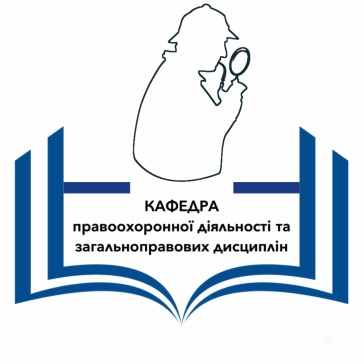 СИЛАБУСКУРСУМУНІЦИПАЛЬНЕ ПРАВО 1. Анотація курсу Навчальна дисципліна «Муніципальне право» є обов’язковим компонентом ОП «Правоохоронна діяльність» з циклу професійної підготовки  фахівців освітнього ступеня «бакалавр», галузі знань 26 «Цивільна безпека», спеціальності 262 «Правоохоронна діяльність», предметом вивчення якої є національна муніципально-правова система.Програма навчальної дисципліни включає наступні теми:Тема 1. Муніципальне право як галузь права, як наука і навчальна дисципліна.Тема 2. Конституційно-правові основи та міжнародні стандарти функціонування місцевого самоврядування.Тема 3. Територіальна громада – основа місцевого самоврядування.Тема 4. Порядок формування, форми організації роботи органів та посадових осіб місцевого самоврядування.Тема 5. Загальна характеристика повноважень органів та посадових осіб місцевого самоврядуванняТема 6. Повноваження органів та посадових осіб місцевого самоврядування щодо забезпечення законності, правопорядку, охорони прав, свобод і законних інтересів громадян.Тема 7. Гарантії та муніципально-правова відповідальність органів та посадових	осіб місцевого самоврядування.2. Мета та цілі курсуМетою викладання навчальної дисципліни «Муніципальне право» є формування у студентів системи знань стосовно процесів становлення, розвитку й організації місцевого самоврядування в Україні.Під час вивчення дисципліни здобувач вищої освіти (ЗВО) має набути або розширити наступні загальні та спеціальні компетентності, передбачені освітньою програмою:здатність застосовувати знання у практичних ситуаціях (ЗК 1);здатність вчитися і оволодівати сучасними знаннями (ЗК 5);здатність приймати обґрунтовані рішення (ЗК 8);здатність реалізувати свої права і обов’язки як члена суспільства, усвідомлювати цінності громадянського (вільного демократичного) суспільства та необхідність його сталого розвитку, верховенства права, прав і свобод людини і громадянина в Україні (ЗК10)здатність кваліфіковано застосовувати у професійній діяльності норми матеріального та процесуального права (СК 22);здатність застосовувати норми муніципального права, а також знання щодо функцій і ролі муніципально-правових інститутів (СК 24).3. Результати навчання Під час вивчення дисципліни ЗВО має досягти або вдосконалити наступні програмні результати навчання (РН), передбачені освітньою програмою:організовувати культурний діалог на рівні, необхідному для ефективної професійної діяльності (РН 2);збирати необхідну інформацію з різних джерел, аналізувати і оцінювати її (РН 3);знати і розуміти сучасні правові доктрини, цінності та принципи функціонування національної правової системи (РН 11);тлумачити та правильно застосовувати норми матеріального та процесуального права (РН 24);вміти розробляти науково-обґрунтовані рекомендації по вдосконаленню системи публічного управління (РН 25).У підсумку ЗВО повиннізнати:поняття муніципального права та місцевого самоврядування; історію становлення місцевого самоврядування в Україні;конституційно-правові основи місцевого самоврядування та систему джерел національного муніципального права міжнародні стандарти місцевого самоврядування;загальні засади та систему місцевого самоврядування в Україні;структуру та повноваження представницьких органів	місцевого самоврядування;повноваження посадових осіб органів місцевого самоврядування;повноваження органів та посадових осіб місцевого самоврядування щодо забезпечення законності, правопорядку, охорони прав, свобод і законних інтересів громадян;засади матеріальної та фінансової основи місцевого самоврядування;систему гарантій місцевого самоврядування;поняття та види відповідальності суб’єктів муніципально-правових відносин.вміти:аналізувати історію і розвиток муніципального права та місцевого самоврядування в Україні;володіти основними положеннями законодавчих актів муніципального права, користуватися ними у практичній діяльності;критично осмислювати позитивний і негативний досвід правового  регулювання місцевого самоврядування в Україні;будувати професійну діяльність та стосунки з органами місцевого самоврядування та їх посадовими особами на принципах, передбачених чинним муніципальним законодавством.4. Обсяг курсу 4 кредита (120  годин, з них 30 годин – аудиторні)5. Пререквізити. Передумовою для вивчення дисципліни є успішне засвоєння дисципліни «Конституційне право України».6. Система оцінювання та вимоги 7. Політики курсу8. Рекомендована літератураДіяльність місцевих депутатів та їхніх команд. : навч. посіб. ред.-упоряд. О. Солонтай, вид. 4-е, доп. і перероб. К.: Міжнародний республіканський інститут. 2021 312 с.Конституційне право України. Повний курс: навч.посібник / О.В. Совгиря, Н.Г. Шукліна. Київ: Юрінком Інтер, 2018. 556 с.Любченко П.М. Муніципальне право: підручник / П.М. Любченко. Харків: Право, 2019. 512с.Місцеве самоврядування в Україні та зарубіжних державах: порівняльно-правові аспекти: монографія / за заг. ред. О. В.Батанова, О. В.Марцеляка,  А. Берлінгуера. Київ: Вид-во «Основа», 2020. 672 с.Науково-практичний коментар закону України про місцеве самоврядування в Україні / Теліпко В.Е., Панасюк С.А. К.: ЦУЛ, 2011. 400 с.Назва курсуМуніципальне право Мова викладанняУкраїнськаВикладач (-і)Нітченко Алла Григорівна, доцент, канд. іст.наук, доцент Профайл викладача (-ів)https://tidp.stu.cn.ua/nitchenko-alla-grygorivna/Контакти викладачаe-mail: nitalla2014@gmail.com Сторінка курсу в MOODLEhttps://eln.stu.cn.ua/course/view.php?id=2889 Вид заняттяЗагальна к-сть годинлекції16 годинсемінарські заняття 14 годинсамостійна робота (ведення конспекту самостійної роботи , виконання індивідуального завдання тощо)90 годинЗагальна система оцінювання курсуОцінювання результатів навчання ЗВО з курсу «Конституційне право України» здійснюється за 100-бальною шкалою та шкалою ЄКТС відповідно до «Положення про поточне та підсумкове оцінювання знань ЗВО НУ «Чернігівська політехніка» і охоплює:– поточний контроль – 60 балів (60%) (робота на семінарському (практичному) занятті – до 25 балів, самостійна робота – до 6 балів, модульні контрольні роботи – до 10 балів, тестування – до 10 балів, виконання індивідуального завдання - до 15 балів)– підсумковий контроль (екзамен) – до 40 балів (40%). Структура екзаменаційного білету: завдання на оцінювання теоретичних знань (тестування) – 20 балів; завдання на оцінювання практичних навичок (аналітичне завдання) – 10 балів; завдання на оцінювання професійних вмінь (ситуаційне завдання) – 10 балів. Мінімальна загальна кількість балів для отримання позитивної оцінки з дисципліни – 60 балів.Вимоги до виконання індивідуальних завдань:реферат, індивідуальна дослідна робота, доповідь, тези наукової доповіді або наукової статтіКритерії виконання індивідуальних завдань:реферату, індивідуально-дослідної роботи, доповіді- 5 балів – матеріал викладений логічно і повно, результати дослідження мають практичну і теоретичну цінність, висновки аргументовані і обґрунтовані, письмова робота містить вступ, основну частину, висновки і список літератури, оформлення реферату відповідає вимогам;- 4 бали – матеріал викладений логічно і повно, результати дослідження мають практичну і теоретичну цінність, висновки недостатньо аргументовані і обґрунтовані, письмова робота містить вступ, основну частину, висновки, проте список літератури є недостатнім, оформлення відповідає вимогам;- 3 бали – матеріал викладений недостатньо повно, письмова робота не містить вступу, висновки не достатньо аргументовані, обґрунтовані та/або не стосуються усіх поставлених завдань, список літератури є недостатнім, оформлення не відповідає вимогам;- 1-2 бали – викладений матеріал неповним, письмова робота не містить вступу, основна частина не є структурованою, висновки поверхневі або відсутні, список літератури є недостатнім, оформлення не відповідає вимогам.Підготовка та публікація тез наукової доповіді (у матеріалах науково-практичної конференції) або наукової статті, оформлюються згідно із вимогами редакційних відділів відповідних видань і подаються науковому керівнику, а після його рецензії – до редакційно-видавничого відділу; підготовку наукової роботи в межах тематики програми з дисципліни для участі у конкурсі студентських наукових робіт (робота оформлюється відповідно до вимог оргкомітету конкурсу і подається на конкурс з рецензією наукового керівника); підготовку доповіді і виступ з нею на засіданні наукового гуртка (загальний обсяг – до 10 с.).Всі види самостійної та індивідуально-дослідної роботи ЗВО проходять перевірку на плагіат. У разі виявлення ідентичних робіт, усі вони не зараховуються, у т.ч. ті, які були вже захищені. Підставою є несамостійний характер виконання роботи.Семінарські (практичні) заняттяКритерії оцінювання участі у семінарському (практичному) занятті (активність роботи, відповідь з питань практичного заняття, оцінюються в 5, 4, 3, 2, 1, 0 балів, зокрема:- 5 балів – ЗВО у повному обсязі опрацював програмний матеріал (основну і додаткову літературу, джерела), має глибокі й міцні знання, упевнено оперує набутими знаннями, виявляє розуміння історичних процесів еволюції муніципального права, робить аргументовані висновки, може вільно висловлювати власні судження і переконливо їх аргументувати, може аналізувати юридичні факти, здатний презентувати власне розуміння, оцінку юридичних фактів, має досить міцні навички роботи з Конституцією України, основними нормативно-правовими актами.- 4 бали – ЗВО вільно володіє навчальним матеріалом (опрацював основну і деяку частину додаткової літератури і джерел), узагальнює окремі факти і формулює висновки, обґрунтовує свої висновки конкретними фактами, взятими з підручників, конституції; може дати порівняльну характеристику юридичних фактів, визначення понять, самостійно встановлює причинно-наслідкові зв’язки; узагальнює та застосовує набуті знання.- 3 бали - ЗВО засвоїв навчальний матеріал частково (опрацював основну і деяку частину додаткової літератури і джерел) але прогалини не носять істотного характеру, узагальнює окремі факти і формулює нескладні висновки, обґрунтовує свої висновки конкретними фактами, взятими з підручників, конституції, нормативно-правових актів; може дати порівняльну характеристику юридичних фактів, визначення понять, самостійно встановлює причинно-наслідкові зв’язки; узагальнює та застосовує набуті знання, деякі практичні навички роботи з засвоєним матеріалом сформовані недостатньо.- 2 бали – ЗВО загалом самостійно відтворює програмний матеріал (на рівні підручника), може дати стислу характеристику питання, загалом правильно розуміє юридичні терміни, але у викладеному матеріалі є істотні прогалини, виклад не самостійний (переказ підручника), є певні неточності як у матеріалі, так і у висновках, аргументація слабка. - 1 бал – ЗВО за допомогою викладача намагається відтворити матеріал, але відповідь неповна, в ній налічується багато неточностей, головний зміст матеріалу не розкрито.- 0 балів – ЗВО не готовий до семінарського (практичного) заняття або має лише приблизне уявлення про питання, що розглядається на занятті, може сказати два-три речення по суті питання, назвати деякі терміни, але не може їх пояснити, головний зміст матеріалу не розкрито.Доповнення до відповіді, запитання доповідачу на семінарському (практичному) практичному занятті оцінюється до 2-х балів.Суттєве доповнення до доповіді основного доповідача, яке ґрунтується на ознайомленні з монографічною, науковою літературою - 2 бали.Задані запитання доповідачу, які є не просто уточнюючими, а які мають дискусійний характер - 1 бал.Опитування кожного ЗВО повинно бути проведено не менше ніж 3-4 рази на протязі семестру за умови регулярного відвідування здобувачем різних видів аудиторних занять.Критерії виконання тестових завдань:- 3 бали – точні відповіді на понад 90-95% тестових питань;- 2 бали – точні відповіді на 70%-89% тестових питань;- 1 бал – точні відповіді від 50% до 69 % тестових питань;- 0,5 балів – ЗВО дав відповідь на меншу кількість, ніж 50% питань і показав незадовільний рівень знань з теми.Критерії вирішення задач з муніципального права, написання юридичного диктанту: -  3 бали – точна та повна відповідь;- 2 бали – точні відповіді та недостатньо повне пояснення рішення задачі / точні відповіді та недостатньо повне пояснення терміну;- 1 бал – не зовсім точне рішення задачі / не зовсім точні відповіді на всі терміни диктанту;- 0 бали – ЗВО намагався дати відповіді, але показав незадовільний рівень знань з теми.Умови допуску до підсумкового контролюУмовою допуску до підсумкового контролю є виконання всіх видів навчальної роботи передбачених робочою програмою, та набрання мінімально необхідної кількості балів (20). У випадку, якщо здобувач вищої освіти протягом семестру не виконав у повному обсязі передбачених робочою програмою всіх видів навчальної роботи, він буде мати академічну заборгованість, яку має право ліквідувати у порядку, передбаченому «Положенням про поточне та підсумкове оцінювання знань здобувачів вищої освіти Національного університету «Чернігівська політехніка» від 31 серпня 2020 р. https://stu.cn.ua/wp-content/stu-media/normobaza/normdoc/norm-osvitproces/polozhennya-pro-potochne-ta-pidsumkove-oczinyuvannya-znan-zdobuvachiv-vo.pdfПолітика щодо академічної доброчесностіОсвітній процес базується на академічній доброчесності.Згідно з «Кодексом академічної доброчесності Національного університету «Чернігівська політехніка», від 31.05.2021 р. №100. https://stu.cn.ua/wp-content/stu-media/normobaza/normdoc/norm-yakist/kodeks-akademichnoyi-dobrochesnosti.pdf вивчення дисципліни базується на принципах взаємної поваги й довіри викладача та здобувача вищої освіти, рівноправності й толерантності. Підготовлені здобувачем вищої освіти види робіт повинні відповідати загальноприйнятим нормам етичної поведінки. Основними формами порушення академічної доброчесності є: - академічний плагіат; - самоплагіат; - фабрикація; - фальсифікація; - списування; - обман; - хабарництво; - необ’єктивне оцінювання.Посилання на джерела інформації у разі використання ідей, розробок, тверджень, відомостей є обов’язковими. Якщо буде виявлено ознаки академічної недоброчесності, -роботи не зараховуються.Від дотримання принципів академічної доброчесності залежить оцінювання, а саме, бали можуть бути анульовані або знижені за порушення.Правила перезарахування кредитівУ випадку мобільності, правила перескладання або відпрацювання пропущених занять тощо: відбувається згідно з «Положення про академічну мобільність  учасників освітнього процесу НУ «Чернігівська  політехніка» https://stu.cn.ua/wp-content/uploads/2021/04/polozhennya-pro-akademichnu-mobilnist-uchasnykiv-osvitnogo-proczesu.pdfПолітика щодо дедлайнів та перескладанняРоботи, які здаються із порушенням дедлайнів без поважних  причин,  оцінюються  на  нижчу  оцінку. Перескладання модулів відбувається із дозволу лектора за наявності поважних причин (наприклад, лікарняний).Порядок ліквідації академічної заборгованості визначено в «Положенні про поточне та підсумкове оцінювання знань здобувачів вищої освіти Національного університету «Чернігівська політехніка» від 31 серпня 2020 р. https://stu.cn.ua/wp-content/stu-media/normobaza/normdoc/norm-osvitproces/polozhennya-pro-potochne-ta-pidsumkove-oczinyuvannya-znan-zdobuvachiv-vo.pdfПолітика щодо відвідуванняВідвідування занять є обов’язковим компонентом оцінювання. За об’єктивних причин (наприклад, хвороба, працевлаштування, міжнародне стажування) навчання може відбуватись в онлайн (дистанційній) формі за погодженням. Пропущені заняття без поважних причин відпрацьовуються відповідно до графіка консультацій викладача.У порядку, передбаченому «Положенням про поточне та підсумкове оцінювання знань здобувачів вищої освіти Національного університету «Чернігівська політехніка» від 31 серпня 2020 р. https://stu.cn.ua/wp-content/stu-media/normobaza/normdoc/norm-osvitproces/polozhennya-pro-potochne-ta-pidsumkove-oczinyuvannya-znan-zdobuvachiv-vo.pdf здобувач вищої освіти, який має більше 30% пропусків навчальних занять (без поважних причин) від загального обсягу  аудиторних  годин  відповідної  навчальної дисципліни згідно з індивідуальним начальним планом не допускається до складання екзамену (диференційованого заліку) під час семестрового контролю, але має право ліквідувати  академічну  заборгованість.Вільне відвідування занять організовується відповідно до «Порядку надання дозволу на вільне відвідування занять здобувачам вищої освіти Національного університету «Чернігівська політехніка» від 31 серпня 2020 р. https://stu.cn.ua/wp-content/stu-media/normobaza/normdoc/norm-osvitproces/poryadok-nadannya-dozvolu-na-vilne-vidviduvannya-zanyat-zdobuvacham-vyshhoyi-osvity.pdfВільне відвідування занять здобувачам вищої освіти Університету дозволяється з метою створення умов для навчання ЗВО, які не можуть відвідувати навчальні заняття з поважних причин за діючим розкладом. До поважних причин відносяться випадки, підтверджені відповідними документами, а саме:поєднання навчання зі спортивною та (або) громадською діяльністю, наявність дітей віком до 3-х років, вагітність, поєднання навчання з роботою за фахом, дуальне навчання (у разі його запровадження для окремих здобувачів вищої освіти), інші  випадки. Політика оскарження результатів контрольних заходів.Для вирішення спірних питань, пов’язаних із організацією та проведенням семестрового контролю, оцінювання практик, атестації та визнанні результатів навчання в неформальній та/або інформальній освіті на факультеті створюється апеляційна комісія розпорядженням декана, до складу якої включаються, завідувачі кафедр, науково-педагогічні працівники та представники органів студентського самоврядування. Головою апеляційної комісії призначається декан. Порядок подання та розгляду апеляцій визначається відповідно до р.7 «Положенні про поточне та підсумкове оцінювання знань здобувачів вищої освіти Національного університету «Чернігівська політехніка» від 31 серпня 2020 р. https://stu.cn.ua/wp-content/stu-media/normobaza/normdoc/norm-osvitproces/polozhennya-pro-potochne-ta-pidsumkove-oczinyuvannya-znan-zdobuvachiv-vo.pdfКонсультаціїКонсультації є однією з основних форм надання студентам допомоги в самостійній роботі з вивчення дисципліни стосовно незрозумілих питань або відпрацювання занять. Проводяться консультації відповідно до затвердженого та розміщеного на сайті кафедри графіка.Розвиток soft skillsСтворення так званого «емоційного інтелекту» у здобувачів вищої освіти , здатних не тільки засвоювати професійні компетентності, а і формувати, відбувається наступним чином: здобувачі під час освітнього процесу  отримують 1) питання з відкритим типом відповіді, вирішення яких потребує критичного мислення шляхом колективного обговорення; 2) завдання із спеціально здійсненою помилкою у вихідних даних або ході рішення. 3) ситуаційні завдання та кейси для обговорення і вирішення, які  потребують групової взаємодії, критичного мислення, креативності та спрямовані на формування комунікаційних та управлінських навичок. Також здобувачі приймають участь у студентських науково-практичних конференціях, семінарах, тренінгах.